Publicado en Ciudad de México el 01/02/2019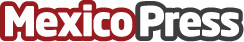 Motivos por los cuales se debe pagar el deducible en el seguro de autoSegún el experto de Rastreator.mx, el deducible es compartir con la aseguradora el riesgo de cubrir un siniestro de auto, por lo que la forma de calcularlo dependerá de la cobertura contratada aunque hay planes de protección que eximen de este pagoDatos de contacto:Dept. Comunicación y RRPP de Rastreator.mxSOCIALBLACK: Rene Alejandri | Ipuwer Sarabia+52 (55) 44490583Nota de prensa publicada en: https://www.mexicopress.com.mx/motivos-por-los-cuales-se-debe-pagar-el_1 Categorías: Nacional Finanzas Automovilismo Seguros Industria Automotriz http://www.mexicopress.com.mx